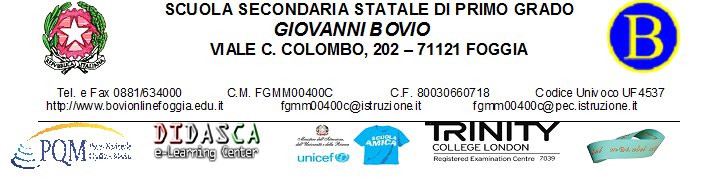 REGISTROdelle Attività Didattiche Anno Scolastico 2022/2023dal	al /Docente Referente:___________Classi: __________________________Relazione Finale a conclusione dell’attività……………………………………………………………………………………………………………………………………………………………………………………………………………………………………………………………………………………………………………………………………………………………………………………………………………………………………………………………………………………………………………………………………………………………………………………………………………………………………………………………………………………………………………………………..…………………………………………………………………………………………………………………………………………………………………………………………………………………………………………………………………………………………………………………………………………………………….……………………………………………………………………………………………………………………………………………………………………………..……………………………………………………………………………………………………………………………………………………………………………………………………………………………………………………………………………………………………………………………………………………………………………………………………………………………………………………………………………………………………………………………………………………………………………………………………………………………………………………………………………………………………………………………………………………………………………………………………………………………………………………………………………………………………………………………………………………………………………………………………………………………………………………………………………………………..………………………………………………………………………………………………………………………………………………………………………………………………………………………………………………………………………………………………………………………………………………………………………………………………………………………………………………………………………………………………………………………………………………………………………………………………………………………………………………………………………………………………………………………………Data									IL DOCENTE REFERENTEIL DIRIGENTE SCOLASTICOProf.ssa Milena Sabrina ManciniDataOraClasse/sez.Attività svoltaFirma____________________________________________________________________________________________DataOraClasse/sez.Attività svoltaFirma____________________________________________________________________________________________DataOraClasse/sez.Attività svoltaFirma____________________________________________________________________________________________DataOraClasse/sez.Attività svoltaFirma____________________________________________________________________________________________DataOraClasse/sez.Attività svoltaFirma____________________________________________________________________________________________DataOraClasse/sez.Attività svoltaFirma____________________________________________________________________________________________DataOraClasse/sez.Attività svoltaFirma____________________________________________________________________________________________DataOraClasse/sez.Attività svoltaFirma____________________________________________________________________________________________DataOraClasse/sez.Attività svoltaFirma____________________________________________________________________________________________DataOraClasse/sez.Attività svoltaFirma____________________________________________________________________________________________DataOraClasse/sez.Attività svoltaFirma____________________________________________________________________________________________DataOraClasse/sez.Attività svoltaFirma____________________________________________________________________________________________DataOraClasse/sez.Attività svoltaFirma____________________________________________________________________________________________DataOraClasse/sez.Attività svoltaFirma____________________________________________________________________________________________DataOraClasse/sez.Attività svoltaFirma____________________________________________________________________________________________DataOraClasse/sez.Attività svoltaFirma____________________________________________________________________________________________DataOraClasse/sez.Attività svoltaFirma____________________________________________________________________________________________DataOraClasse/sez.Attività svoltaFirma____________________________________________________________________________________________DataOraClasse/sez.Attività svoltaFirma____________________________________________________________________________________________DataOraClasse/sez.Attività svoltaFirma____________________________________________________________________________________________DataOraClasse/sez.Attività svoltaFirma____________________________________________________________________________________________DataOraClasse/sez.Attività svoltaFirma____________________________________________________________________________________________DataOraClasse/sez.Attività svoltaFirma____________________________________________________________________________________________DataOraClasse/sez.Attività svoltaFirma____________________________________________________________________________________________DataOraClasse/sez.Attività svoltaFirma____________________________________________________________________________________________DataOraClasse/sez.Attività svoltaFirma____________________________________________________________________________________________DataOraClasse/sez.Attività svoltaFirma____________________________________________________________________________________________DataOraClasse/sez.Attività svoltaFirma____________________________________________________________________________________________DataOraClasse/sez.Attività svoltaFirma____________________________________________________________________________________________DataOraClasse/sez.Attività svoltaFirma____________________________________________________________________________________________DataOraClasse/sez.Attività svoltaFirma____________________________________________________________________________________________DataOraClasse/sez.Attività svoltaFirma____________________________________________________________________________________________DataOraClasse/sez.Attività svoltaFirma____________________________________________________________________________________________DataOraClasse/sez.Attività svoltaFirma____________________________________________________________________________________________DataOraClasse/sez.Attività svoltaFirma____________________________________________________________________________________________DataOraClasse/sez.Attività svoltaFirma____________________________________________________________________________________________DataOraClasse/sez.Attività svoltaFirma____________________________________________________________________________________________DataOraClasse/sez.Attività svoltaFirma____________________________________________________________________________________________DataOraClasse/sez.Attività svoltaFirma____________________________________________________________________________________________DataOraClasse/sez.Attività svoltaFirma____________________________________________________________________________________________DataOraClasse/sez.Attività svoltaFirma____________________________________________________________________________________________DataOraClasse/sez.Attività svoltaFirma____________________________________________________________________________________________DataOraClasse/sez.Attività svoltaFirma____________________________________________________________________________________________DataOraClasse/sez.Attività svoltaFirma____________________________________________________________________________________________DataOraClasse/sez.Attività svoltaFirma____________________________________________________________________________________________DataOraClasse/sez.Attività svoltaFirma____________________________________________________________________________________________DataOraClasse/sez.Attività svoltaFirma____________________________________________________________________________________________DataOraClasse/sez.Attività svoltaFirma____________________________________________________________________________________________DataOraClasse/sez.Attività svoltaFirma____________________________________________________________________________________________DataOraClasse/sez.Attività svoltaFirma____________________________________________________________________________________________